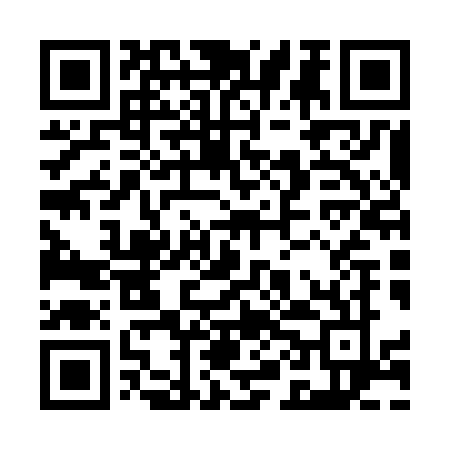 Ramadan times for Maradi, NigerMon 11 Mar 2024 - Wed 10 Apr 2024High Latitude Method: NonePrayer Calculation Method: Muslim World LeagueAsar Calculation Method: ShafiPrayer times provided by https://www.salahtimes.comDateDayFajrSuhurSunriseDhuhrAsrIftarMaghribIsha11Mon5:315:316:4212:424:026:426:427:4812Tue5:305:306:4112:414:026:426:427:4813Wed5:305:306:4012:414:016:426:427:4814Thu5:295:296:4012:414:016:426:427:4915Fri5:285:286:3912:404:006:426:427:4916Sat5:285:286:3812:404:006:426:427:4917Sun5:275:276:3812:403:596:426:427:4918Mon5:265:266:3712:403:596:426:427:4919Tue5:265:266:3612:393:596:426:427:4920Wed5:255:256:3612:393:586:436:437:4921Thu5:245:246:3512:393:586:436:437:4922Fri5:245:246:3412:383:576:436:437:4923Sat5:235:236:3412:383:576:436:437:4924Sun5:225:226:3312:383:566:436:437:5025Mon5:215:216:3212:373:556:436:437:5026Tue5:215:216:3212:373:556:436:437:5027Wed5:205:206:3112:373:546:436:437:5028Thu5:195:196:3012:373:546:436:437:5029Fri5:185:186:2912:363:536:436:437:5030Sat5:185:186:2912:363:536:436:437:5031Sun5:175:176:2812:363:526:436:437:501Mon5:165:166:2712:353:516:446:447:512Tue5:165:166:2712:353:516:446:447:513Wed5:155:156:2612:353:506:446:447:514Thu5:145:146:2512:353:496:446:447:515Fri5:135:136:2512:343:496:446:447:516Sat5:135:136:2412:343:486:446:447:517Sun5:125:126:2412:343:476:446:447:518Mon5:115:116:2312:333:476:446:447:529Tue5:105:106:2212:333:466:446:447:5210Wed5:105:106:2212:333:456:446:447:52